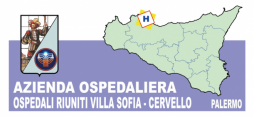 Al Responsabile UOS Formazione e Sviluppo OrganizzativoAOOR Villa Sofia-Cervello	PalermoIl/la sottoscritto/a __________________________________________________________________Codice Fiscale _____________________________________________________________________nato/ a____________________________ (Prov. _______ ) il _______________________________
residente in_______________________ Via____________________________________________   in servizio presso _________________________________________________________________ con la qualifica di ___________________________________________________________  Telefono___________________________________e-mail__________________________________ CHIEDEdi essere iscritto all’evento formativo “FRAGILITA’ E RESILIENZA DELLA COMPETENZA GENITORIALE NELLE CONDIZIONI DI RISCHIO” che si svolgerà giorno 14 Maggio 2018 dalle ore 08.00 alle ore 18.00 preso l’Aula Magna del Presidio Ospedaliero V. Cervello di Palermo.Il progetto formativo è destinato a medici, infermieri, ostetrici, psicologi e assistenti sociali. La richiesta dovrà pervenire all’Ufficio Formazione all’indirizzo mail ecm@villasofia.it.   N.B. si fa presente che i posti disponibili sono 70, e verranno accettate le iscrizioni in ordine di presentazione.Il/la sottoscritto/a dichiara inoltre, esclusivamente ai fini ECM,  di essere nella seguente condizione occupazionale:Libero ProfessionistaDipendenteConvenzionatoCo.Co.Co.Privo di occupazioneIl/la sottoscritto/a ai sensi del decreto legislativo 30 giugno 2003, n. 196 e successive modifiche Codice in materia di protezione dei dati personali. A U T O R I Z Z AU.O.S.  Formazione e Sviluppo Organizzativo dell’A. O. Ospedali Riuniti Villa Sofia – Cervello al trattamento dei dati personali e all’utilizzo dei dati stessi per i fini istituzionali dell’U.O.									Firma							___________________________________Data ________________